Ladies, please join us for our annualLadies’ Day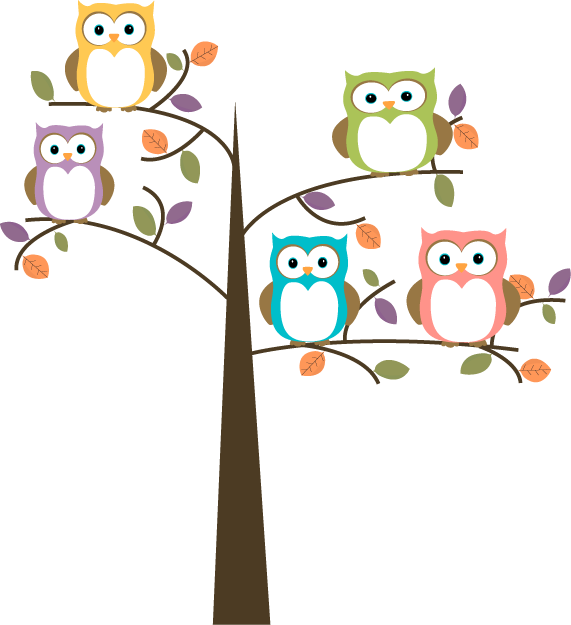 O utstandingW omen                  Saturday, Feb. 6, 2016L eading and            9:30 a.m. – 1:00 p.m.S erving                  Yvonne Butler, speakerCollege church of Christ, 1030-24th S.E., Paris, TX Registration begins at 9:00 a.m.  Lunch will be served.